RÓMAI MAGYAR AKADÉMIA		Budapest, 1935. február 20.Nagyméltóságú Uram!      A Nagyméltóságú Úr magas és megtisztelő kérésének eleget téve, személyesen tettem lépéseket a Nemzeti Színház ügyében.    Jelen állapotában a színháznak nincs perspektívája és stílusa, az uniformizált kollektív rendezés és színjátszás jellemzi. A vezetés eddigi aggasztó eredményeit mérlegelve kiváltképpen időszerű lenne egy új igazgató megbízása.    Személyes meggyőződésem, hogy Németh Antal rendkívüli műveltségű, eredeti tehetségű színházi ember.  A fent említett személlyel az elmúlt esztendőben ismerkedtem meg személyesen Rómában, egy nemzetközi színházi kongresszuson, ahol Európa színházi világának elitje vonult fel. A magyar hivatalos delegáció csodálatát azzal váltotta ki, hogy a fiatalember három előadást is tartott; kettőt olasz nyelven, egyet németül. Ennek előtte már hallottam kivételes színházi tevékenységének kibontakozásáról azon személyektől, akik pályája indulásától kezdve figyelemmel és bizakodással kísérték munkásságát.    Elsősorban tanulmányai, külföldi tanulmányútjai igazolják mindenek feletti esztétikai igényességét, hozzáértését. Színháztudományból doktorált, doktori értekezését A színjátszás esztétikájának vázlata címmel írta. Érdemeit elismerve kapott miniszteri ösztöndíjat, amely lehetőséget biztosított számára, hogy Münchenben, Kölnben és Párizsban végezzen színházelméleti, rendezői, operarendezői stúdiumokat. Eközben megismerkedett a fejlett szellemi világtájak színházi művészetével, újításaival. Csak röviden utalok arra, milyen tapasztalatokkal gazdagodott, megfigyelve az új rendezői eljárásokat, színpadtechnikákat, díszletkonstrukciókat. Kísérletező kedve, a konvencióktól való eltávolodása és az eredeti ötletek iránti igényessége arra a felismerésre juttatott, hogy ezeket kiválóan tudná kamatoztatni a nemzet színházában is.    Lehet mondani, hogy Németh Antal írói tevékenysége is elismerésre méltó, és színházirodalmi tájékozottsága is erre a feladatra predesztinálta.   Értő gondossággal szerkesztette a Színészeti Lexikont, mely a világszínház és a magyar színjátszás történetét foglalja címszavakba az azzal összefüggő színháztudományi, személyi és technikai kérdésekkel együtt. A témában írt tanulmányaival sem tudnék vitába szállni, olyannyira átgondolt, komoly esztétikai igényű színházi programok azok.     Alkalmam nyílt alaposabban tanulmányozni eddigi rendezői pályafutását is. Kezdő lépései, nyíregyházi és szegedi működése, alapos és lelkiismeretes hozzáállása rendkívül erőteljes hatást tett rám.   Tekintettel a zavaros színházi körülményekre, valamint a fentebb leírtakra, Németh Antal személyét kiválóan alkalmasnak találom arra, hogy a Nagyméltóságú Miniszter Úr a színházigazgatói kinevezését mérlegelje, támogassa. 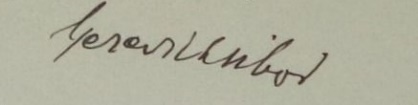 Őszinte tisztelettel köszönti                                          Gerevich TiborNagyméltóságú H ó m a n  B á l i n tmagyar királyi vallás- és közoktatásügyi miniszter úrnak,Budapest